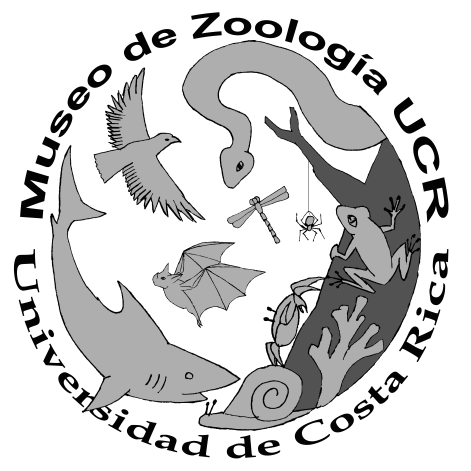 Museo de Zoología de la Universidad de Costa Rica: 50 años de investigación y custodia de la biodiversidadFechas: Del 7 al 13 de noviembre 2016Lugar de la Exposición: Sala Multiuso de la Escuela de Estudios Generales, Universidad de Costa RicaPROGRAMALunes 7 de noviembreMartes 8 de noviembreMiércoles 9 de noviembreJueves 10 de noviembreViernes 11 de noviembreSábado 12 de noviembreDomingo 13 de noviembreHORAACTIVIDADLUGAR5:00 p.m. Acto de inauguración  (únicamente invitados)Sala 1, audiovisuales, Biblioteca Carlos Monge Alfaro y Sala Multiuso, Estudios GeneralesHORAACTIVIDADLUGAR10:00 a.m. a 5:00 p.m.Exposición abierta al públicoSala Multiuso, Estudios Generales5:00 p.m.Charla: ¿Qué nos dicen los macroinvertebrados sobre la calidad del agua? Por: Monika SpringerSala 3, audiovisuales, Biblioteca Carlos Monge Alfaro6:00 p.m.Charla: Moluscos desnudos. Por: Yolanda CamachoSala 3, audiovisuales, Biblioteca Carlos Monge AlfaroHORAACTIVIDADLUGAR10:00 a.m. a 5:00 p.m.Exposición abierta al públicoSala Multiuso, Estudios Generales5:00 p.m.Charla: Biodiversidad marina en Costa Rica. Por: Jorge CortésSala 3, audiovisuales, Biblioteca Carlos Monge Alfaro6:00 p.m.Charla: Situación de los anfibios costarricenses:¿se extinguen o se recuperan? Por: Federico BolañosSala 3, audiovisuales, Biblioteca Carlos Monge AlfaroHORAACTIVIDADLUGAR10:00 a.m. a 5:00 p.m.Exposición abierta al públicoSala Multiuso, Estudios Generales5:00 p.m.Charla: Avispas, abejas y hormigas de Costa Rica: no todos son malvados. Por: Paul HansonSala 1, audiovisuales, Biblioteca Carlos Monge Alfaro6:00 p.m.Charla: Estrellas y otros organismos espinosos del mar. Por: Juan José AlvaradoSala 1, audiovisuales, Biblioteca Carlos Monge AlfaroHORAACTIVIDADLUGAR10:00 a.m. a 5:00 p.m.Exposición abierta al públicoSala Multiuso, Estudios Generales5:00 p.m.Charla: Desarrollo del conocimiento acerca de los mamíferos de Costa Rica. Por: Bernal Rodríguez-HerreraSala 1, audiovisuales, Biblioteca Carlos Monge Alfaro6:00 p.m.Charla: Gusanos marinos. Por: Jeffrey SibajaSala 1, audiovisuales, Biblioteca Carlos Monge AlfaroHorarios: 10:00 a.m., 1:00 p.m. y 3:00 p.m.Recorridos guiados por el Museo de Zoología y Mariposario, Leonelo Oviedo (Inscripción durante exposición)HORAACTIVIDADLUGAR10:00 a.m. a 5:00 p.m.Exposición abierta al públicoSala Multiuso, Estudios Generales5:00 p.m.Charla: Octocorales: arquitectos de ecosistemas marinos. Por: Odalisca BreedySala 1, audiovisuales, Biblioteca Carlos Monge Alfaro6:00 p.m.Charla: Las mariposas de un país mega-diverso: Costa Rica. Por: Ricardo MurilloSala 1, audiovisuales, Biblioteca Carlos Monge AlfaroHORAACTIVIDADLUGAR10:00 a.m. a 3:00 p.m.Exposición abierta al públicoSala Multiuso, Estudios Generales3:00 p.m.Clausura 